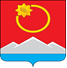 АДМИНИСТРАЦИЯ ТЕНЬКИНСКОГО ГОРОДСКОГО ОКРУГАМАГАДАНСКОЙ ОБЛАСТИП О С Т А Н О В Л Е Н И Е        19.02.2021 № 52-па                 п. Усть-ОмчугО внесении изменений в постановление администрацииТенькинского городского округа от 18 июня 2015 года № 283-па «Об утверждении муниципальной программы «Экологическая безопасность и охрана окружающей среды на 2015 - 2020 годы»В целях приведения муниципальной программы «Экологическая безопасность и охрана окружающей среды на 2015 - 2020 годы» в соответствие с бюджетом муниципального образования «Тенькинский городской округ» Магаданской области, администрация Тенькинского городского округа Магаданской области п о с т а н о в л я е т:	1. Внести в муниципальную программу «Экологическая безопасность и охрана окружающей среды на 2015 - 2020 годы», утвержденную постановлением администрации Тенькинского городского округа от  18 июня 2015 года № 283-па (далее – Муниципальная программа), следующие изменения:1.1. Приложение № 1 «Система программных мероприятий муниципальной программы «Экологическая безопасность и охрана окружающей среды на 2015 - 2020 годы» Муниципальной программы изложить в редакции согласно приложению №1 к настоящему постановлению.1.2. Приложение № 3 «Ресурсное обеспечение муниципальной программы «Поддержка муниципального жилищного хозяйства Тенькинского городского округа Магаданской области  на 2018 – 2020 годы» Муниципальной программы изложить в редакции согласно приложению №2 к настоящему постановлению.1.4. Строку паспорта Муниципальной программы «Ресурсное обеспечение муниципальной программы» изложить в следующей редакции:2. Настоящее постановление подлежит официальному опубликованию (обнародованию).Система программных мероприятий муниципальной программы «Экологическая безопасность и охрана окружающей среды на 2015 - 2020 годы»__________________________Ресурсное обеспечение муниципальной программы «Экологическая безопасность и охрана окружающей среды на 2015 - 2020 годы»__________________________« «Ресурсное обеспечение муниципальной программыОбщий объем финансирования составляет 4467,8 тыс. рублей  за счет средств:бюджета муниципального образования «Тенькинский городской округ» Магаданской области 2018 год –    0,0 тыс. руб. 2019 год  -   1967,8 тыс. руб.2020 год  -    0,0 тыс. руб.«».Глава Тенькинского городского округа                                             Д.А. РевутскийПРИЛОЖЕНИЕ № 1к постановлению администрации Тенькинского городского округаМагаданской областиот 19.02.2021 № 52-па«ПРИЛОЖЕНИЕ № 1к муниципальной программе  «Экологическая безопасность и охрана окружающей среды на 2015 - 2020 годы»№
п/пНаименование мероприятияИсполнительСрок реализациивсегоСтоимость мероприятия, тыс. руб.Стоимость мероприятия, тыс. руб.Стоимость мероприятия, тыс. руб.Стоимость мероприятия, тыс. руб.Стоимость мероприятия, тыс. руб.Стоимость мероприятия, тыс. руб.Источник финансирования№
п/пНаименование мероприятияИсполнительСрок реализациивсегов т.ч. по годамв т.ч. по годамв т.ч. по годамв т.ч. по годамв т.ч. по годамв т.ч. по годамИсточник финансирования№
п/пНаименование мероприятияИсполнительСрок реализациивсего201520162017201820192020Источник финансирования1234567891011121.Снос ветхого, заброшенного жилья в действующих поселках и полностью заброшенных поселков вдоль Колымской трассыЮридические или физические лица, определенные в соответствии с 44-ФЗ2015 - 20204217,82250,00001967,80Всего1.Снос ветхого, заброшенного жилья в действующих поселках и полностью заброшенных поселков вдоль Колымской трассыЮридические или физические лица, определенные в соответствии с 44-ФЗ2015 - 20202080,3112,50001967,80МБ1.Снос ветхого, заброшенного жилья в действующих поселках и полностью заброшенных поселков вдоль Колымской трассыЮридические или физические лица, определенные в соответствии с 44-ФЗ2015 - 20202137,52137,500000ОБ2.Выявление очагов ртутного заражения в селитебных зонах, локализация и очистка выявленных очагов накопленного экологического ущерба на территории Тенькинского городского округаЮридические или физические лица, определенные в соответствии с 44-ФЗ2015 - 202025000250,0000Всего2.Выявление очагов ртутного заражения в селитебных зонах, локализация и очистка выявленных очагов накопленного экологического ущерба на территории Тенькинского городского округаЮридические или физические лица, определенные в соответствии с 44-ФЗ2015 - 2020237,500237,5000ОБ2.Выявление очагов ртутного заражения в селитебных зонах, локализация и очистка выявленных очагов накопленного экологического ущерба на территории Тенькинского городского округаЮридические или физические лица, определенные в соответствии с 44-ФЗ2015 - 202012,50012,5000МБИТОГО4467,82250,0025001967,80ПРИЛОЖЕНИЕ № 2к постановлению администрации Тенькинского городского округаМагаданской областиот 19.02.2021 № 52-па«ПРИЛОЖЕНИЕ № 3к муниципальной программе  «Экологическая безопасность и охрана окружающей среды на 2015 - 2020 годы»Год реализации программыСтоимость мероприятий, тыс. руб.Объем финансирования, тыс. руб.Объем финансирования, тыс. руб.Объем финансирования, тыс. руб.Год реализации программыСтоимость мероприятий, тыс. руб.всегов т.ч.по источникам финансированияв т.ч.по источникам финансированияГод реализации программыСтоимость мероприятий, тыс. руб.всегоместный бюджетИные источники, в т.ч.Год реализации программыСтоимость мероприятий, тыс. руб.всегоместный бюджетобластной бюджет1234520152250,02250,0112,52137,5201600002017250,0250,012,5237,52018000020191967,81967,81967,8020200000